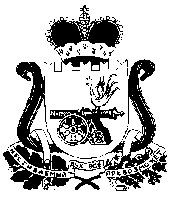 АДМИНИСТРАЦИЯСТОДОЛИЩЕНСКОГО СЕЛЬСКОГО ПОСЕЛЕНИЯПОЧИНКОВСКОГО РАЙОНА СМОЛЕНСКОЙ ОБЛАСТИП О С Т А Н О В Л Е Н И Е от 10.12.2020г.                                              № 053О внесении изменений в постановлениеАдминистрации         Стодолищенскогосельского    поселения   Починковскогорайона     Смоленской     области       от 10.08.2016 года № 60      В соответствии с Федеральным законом от 25.12.2008 г. № 273-ФЗ «О противодействии коррупции», Федеральным законом от 02.03.2007 г.   «О муниципальной службе в Российской Федерации», областным законом  от 29.09.2009 г. № 91-з «О представлении гражданами, претендующими на замещение государственных должностей Смоленской области, должностей государственной гражданской службы Смоленской области, и лицами, замещающими государственные должности Смоленской области, государственными гражданскими служащими Смоленской области сведений о своих доходах, об имуществе и обязательствах имущественного характера, а также сведений о доходах, об имуществе и обязательствах имущественного характера своих супруги (супруга) и несовершеннолетних детей» Администрация Стодолищенского сельского поселения Починковского района Смоленской области  постановляет:Внести    в       Перечень       должностей      муниципальной     службы Администрации  Стодолищенского сельского поселения Починковского района  Смоленской области при назначении на которые граждане и при замещении которых муниципальные служащие обязаны представлять сведения о своих доходах, расходах, об имуществе и обязательствах имущественного характера своих супруги (супруга) и несовершеннолетних детей, утвержденный постановлением Администрации Стодолищенского сельского поселения Починковского района Смоленской области № 60 от 10.08.2016 года, изменения, изложив его в новой редакции (прилагается).Контроль за исполнением данного постановления оставляю за собой.Глава муниципального образования Стодолищенского сельского поселенияПочинковского  района Смоленской области                              Л.В. ЗиновьеваУТВЕРЖДЕНпостановлением Администрации Стодолищенского сельского поселения Починковского  района Смоленской области                                                                                                         от 10.08.2016 г. № 60 (в редакции постановления от 10.12.2020 № 053)Перечень должностей муниципальной службы Администрации   Стодолищенского сельского поселения Починковского района Смоленской области при назначении на которые граждане и при замещении которых муниципальные служащие обязаны представлять сведения о своих доходах, расходах, об имуществе и обязательствах имущественного характера своих супруги (супруга) и несовершеннолетних детей.С Перечнем ознакомлены:Заместитель Главы муниципального образованияГлавный специалистВедущий специалист – главный бухгалтерСпециалист I категории